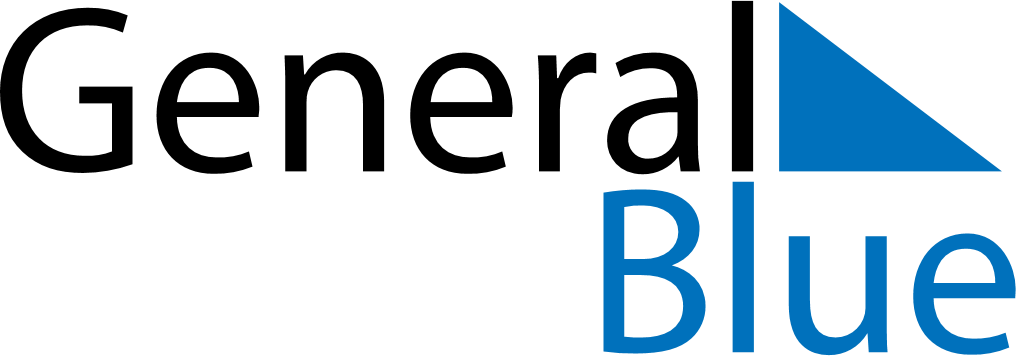 May 2024May 2024May 2024May 2024May 2024May 2024Radstadt, Salzburg, AustriaRadstadt, Salzburg, AustriaRadstadt, Salzburg, AustriaRadstadt, Salzburg, AustriaRadstadt, Salzburg, AustriaRadstadt, Salzburg, AustriaSunday Monday Tuesday Wednesday Thursday Friday Saturday 1 2 3 4 Sunrise: 5:49 AM Sunset: 8:17 PM Daylight: 14 hours and 27 minutes. Sunrise: 5:47 AM Sunset: 8:18 PM Daylight: 14 hours and 30 minutes. Sunrise: 5:46 AM Sunset: 8:19 PM Daylight: 14 hours and 33 minutes. Sunrise: 5:44 AM Sunset: 8:21 PM Daylight: 14 hours and 36 minutes. 5 6 7 8 9 10 11 Sunrise: 5:43 AM Sunset: 8:22 PM Daylight: 14 hours and 39 minutes. Sunrise: 5:41 AM Sunset: 8:23 PM Daylight: 14 hours and 42 minutes. Sunrise: 5:40 AM Sunset: 8:25 PM Daylight: 14 hours and 45 minutes. Sunrise: 5:38 AM Sunset: 8:26 PM Daylight: 14 hours and 47 minutes. Sunrise: 5:37 AM Sunset: 8:27 PM Daylight: 14 hours and 50 minutes. Sunrise: 5:35 AM Sunset: 8:29 PM Daylight: 14 hours and 53 minutes. Sunrise: 5:34 AM Sunset: 8:30 PM Daylight: 14 hours and 56 minutes. 12 13 14 15 16 17 18 Sunrise: 5:33 AM Sunset: 8:31 PM Daylight: 14 hours and 58 minutes. Sunrise: 5:31 AM Sunset: 8:33 PM Daylight: 15 hours and 1 minute. Sunrise: 5:30 AM Sunset: 8:34 PM Daylight: 15 hours and 3 minutes. Sunrise: 5:29 AM Sunset: 8:35 PM Daylight: 15 hours and 6 minutes. Sunrise: 5:28 AM Sunset: 8:37 PM Daylight: 15 hours and 8 minutes. Sunrise: 5:26 AM Sunset: 8:38 PM Daylight: 15 hours and 11 minutes. Sunrise: 5:25 AM Sunset: 8:39 PM Daylight: 15 hours and 13 minutes. 19 20 21 22 23 24 25 Sunrise: 5:24 AM Sunset: 8:40 PM Daylight: 15 hours and 16 minutes. Sunrise: 5:23 AM Sunset: 8:41 PM Daylight: 15 hours and 18 minutes. Sunrise: 5:22 AM Sunset: 8:43 PM Daylight: 15 hours and 20 minutes. Sunrise: 5:21 AM Sunset: 8:44 PM Daylight: 15 hours and 22 minutes. Sunrise: 5:20 AM Sunset: 8:45 PM Daylight: 15 hours and 24 minutes. Sunrise: 5:19 AM Sunset: 8:46 PM Daylight: 15 hours and 26 minutes. Sunrise: 5:18 AM Sunset: 8:47 PM Daylight: 15 hours and 28 minutes. 26 27 28 29 30 31 Sunrise: 5:17 AM Sunset: 8:48 PM Daylight: 15 hours and 30 minutes. Sunrise: 5:16 AM Sunset: 8:49 PM Daylight: 15 hours and 32 minutes. Sunrise: 5:16 AM Sunset: 8:50 PM Daylight: 15 hours and 34 minutes. Sunrise: 5:15 AM Sunset: 8:51 PM Daylight: 15 hours and 36 minutes. Sunrise: 5:14 AM Sunset: 8:52 PM Daylight: 15 hours and 38 minutes. Sunrise: 5:14 AM Sunset: 8:53 PM Daylight: 15 hours and 39 minutes. 